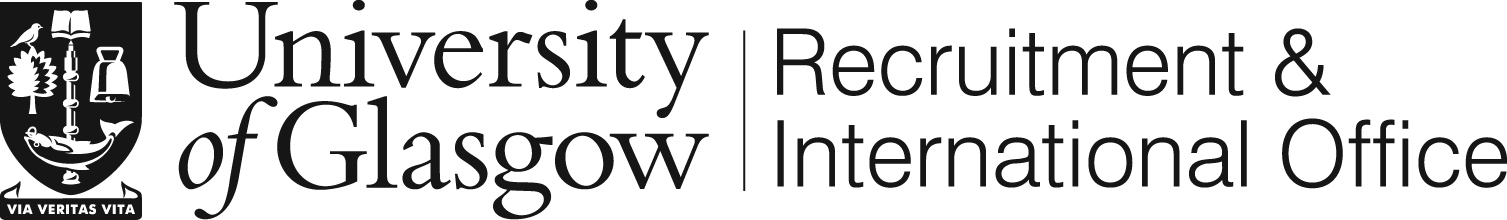 MSc in Filmmaking and Media ArtsAdmissions Statement & Filmmaking and Media ArtsProposalPlease upload this document in the supporting documents section of the online application.  Unfortunately, we are not able to consider your application without this Admissions Statement & Proposal.NAME……………………………………………………………   1) Why do you wish to undertake Masters-level studies in Filmmaking & Media Arts? (150 words) 2) Which aspects of the MSc in Filmmaking & Media Arts programme at the University of Glasgow do you find most appealing and why? (150 words) 3) What do you think might prove challenging about the MSc in Filmmaking & Media Arts programme at Glasgow and how have your own past experiences and/or studies equipped you to tackle the demands involved?  (150 words) Project proposal PROJECT TITLE (Proposed) FORMAT (e.g. experimental, documentary, installation, interactive) (100 Words) CONCEPT & AIMS Explain key concepts that your research is going to explore through your proposed creative project. Please explain their relevance in relation to your project’s aims. (150 words) METHODOLOGY Outline key theories and film/media arts that inform your proposed project.  (150 words) Explain the creative method that you plan to use for this research project.  (150 words) EXPERIENCE Outline your practical experience in filmmaking and media production.(150 words) 